Genetic analysis of two spawning stocks of the short-finned squid (Illex argentinus) using nuclear and mitochondrial data.María Inés Roldán *, Laia Planella, Sandra Heras, María Victoria FernándezAppendix 1.Table S1. Variable nucleotide positions defining 7 haplotypes in the 556 bp of COI region with respective GenBank accession numbers. Identical nucleotide is indicated with a dot (·).Table S2. Variable nucleotide positions defining 7 haplotypes in the 439 bp of 16S rDNA region with respective GenBank accession numbers. Identical nucleotide is indicated with a dot (·) and absence of nucleotide is indicated with a dash ().Figure S1. Median-joining network of COI haplotypes (556 bp) detected for Illex argentinus. The area of each circle is proportional to the number of individuals exhibiting that haplotype. Each line in the network represents one mutational step. Summer Spawning Stock (SSS), South Patagonic Stock (SPS).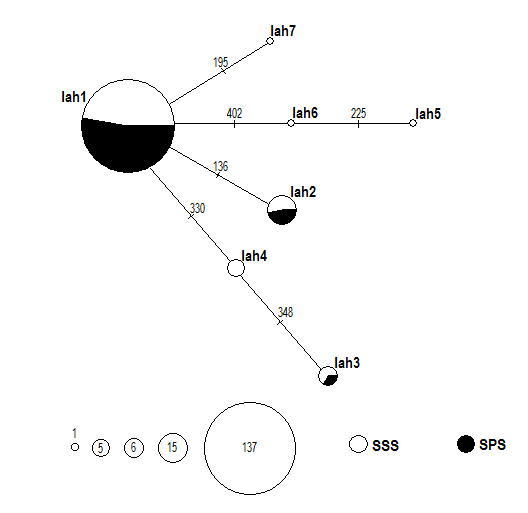 Figure S2. Median-joining network of 16S rDNA haplotypes (439 bp) detected for Illex argentinus. The area of each circle is proportional to the number of individuals exhibiting that haplotype. Each line in the network represents one mutational step. Summer Spawning Stock (SSS), South Patagonic Stock (SPS).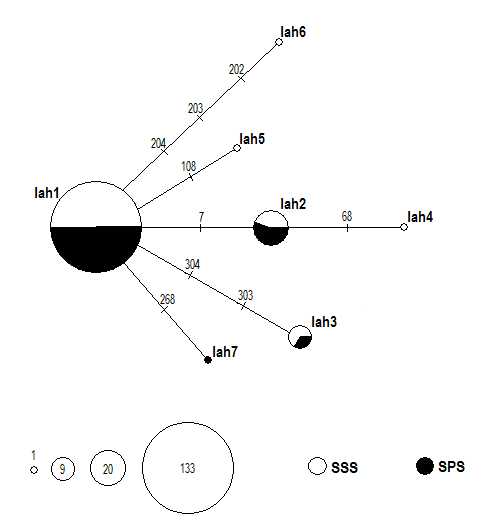 COI haplotypeVariable nucleotide positionVariable nucleotide positionVariable nucleotide positionVariable nucleotide positionVariable nucleotide positionVariable nucleotide positionAccession number136195225330348402Iah1CATACGKC594174Iah2T·····KC594175Iah3···GT·KC594176Iah4···G··KC594177Iah5··C··AKC594178Iah6·····AKC594179Iah7·G····KC59418016S rDNA haplotypeVariable nucleotide positionVariable nucleotide positionVariable nucleotide positionVariable nucleotide positionVariable nucleotide positionVariable nucleotide positionVariable nucleotide positionVariable nucleotide positionVariable nucleotide positionAccession number768108202203204268303304Iah1CTKC594167Iah2T··KC594168Iah3··TAKC594169Iah4TG··KC594170Iah5T·KC594171Iah6·TTA·KC594172Iah7·CKC594173